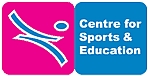 School Ondersteunings Profiel (SOP) 2016-2017Inhoudsopgave1 Inleiding						
2  Schoolgegevens						3 Korte beschrijving van de school					3.1 Algemene situatieschets van de school					3.2 Onderwijsconcept						3.3 Visie op ondersteuning en Passend Onderwijs			3.4 Opbrengstgericht en handelingsgericht werken		3.5 Leerling populatie						3.6 Participatie ouders						3.7 Personeelsinformatie 2016-2017					3.8 Samenwerkingsverband en medezeggenschap				4 Analyse huidige situatie (2016-2017)					4.1 Ondersteuningsstructuur 						4.2 Basisondersteuning				4.3 Extra ondersteuning					4.4 Grenzen aan ondersteuning					4.5 Verwijzing naar speciaal onderwijs						4.6 Samenwerking met andere instanties				4.7 Zorgmelding door school						5 Analyse gewenste situatie					5.1 Ambities in de basis en extra ondersteuning			5.2 Jaardoelen 2016-2017				Bronnenlijst SOP				1 InleidingAlle kinderen en jongeren in ons land verdienen een passende onderwijsplek. Dat geldt in het bijzonder voor leerlingen die extra ondersteuning nodig hebben. Leraren, onderwijsondersteunend personeel, schoolleiders en schoolbesturen staan gezamenlijk voor de taak om dat waar te maken. Het nieuwe stelsel passend onderwijs betekent een aanscherping van deze verantwoordelijkheid. Passend onderwijs heeft betrekking tot  alle kinderen en jongeren in de leeftijd tot 23 jaar en gaat over  alle reguliere en specifieke onderwijsvoorzieningen die kunnen  bijdragen aan een succesvolle schoolloopbaan. Het nieuwe wettelijk systeem is vooral ontstaan vanuit de volgende gedachten: minder bureaucratie, geen thuiszitters, noodzaak tot labellen van kinderen vervalt, handelingsbekwame leerkrachten en budgettaire beheersbaarheid en transparantie.In het kader van Passend onderwijs is dit School Ondersteunings Plan (SOP) van het  Centre for Sports & Education opgesteld. Voor de schooljaren 2015 - 2018 beschrijft dit plan hoe we ondersteuning bieden in het primaire proces, maar ook hoe we leerlingen opvangen die hier niet voldoende aan hebben. Ook beschrijven we hoe de basisondersteuning en extra ondersteuning georganiseerd en geëvalueerd worden en welke ambities we hebben voor de toekomst. Het Centre for Sports & Education is een bijzondere opleiding: het biedt onderwijs, sportspecifieke trainingen en sportondersteunende lessen aan jongeren die het maximale uit hun sporttalent willen halen. Kiezen voor CSE doe je niet zomaar: alle deelnemers zijn gemotiveerd om te werken aan de ontwikkeling van hun (sport)talent(en). Vanwege deze specifieke focus en door de korte historie van de opleiding (het 9e schooljaar) is onze verwachting dat passend onderwijs geen grote veranderingen teweeg zal brengen in het primaire onderwijsproces, noch in de  begeleiding aan sporters/leerlingen. Het zal hoogstens gaan om accentverschuivingen in de verantwoordelijkheid en uitvoering van onderwijs en zorg/begeleiding. 2 Schoolgegevens Centre for Sports and Education (CSE)
Postadres:
Centre of Sports & Education
Postbus 1
8000 AA  ZwolleBezoekadres:
Boerendanserdijk 2a
8024 AH  Zwolle
088 - 850 87 36
info@cse-zwolle.nl
www.cse-zwolle.nlDirectie:Dhr. T. v.d. StaakTeamleider: Dhr. P. v.d. BerghDit school ondersteuningsprofiel is opgesteld door Nicolien Verrips (2014), ondersteuningscoördinator en Andreke Laverman, taakhouder kwaliteit. Aangepast voor schooljaar 2016-2017 door Charlotte Schaap.3 Beschrijving van de school3.1. Algemene situatieschetsWie een opleiding volgt, maar vooral de ambitie en het talent heeft om een professionele topsporter te worden, is bij het CSE aan het juiste adres. Hier kunnen jongeren onderwijs volgen én hun sportieve ambities waarmaken. Om het aanbod van CSE te realiseren werken een aantal onderwijsorganisaties, sportclubs en sportbonden intensief samen. Op het CSE krijgen jonge sporters alle ruimte om hun talent te ontwikkelen. Belangrijk in onze leertrajecten zijn leren kiezen, het leggen en onderhouden van relaties met anderen en eigen verantwoordelijkheid nemen. Natuurlijk kan je rekenen op goede begeleiding van de leercoach, de sportcoach, docenten, trainers en andere begeleiders.  Onze manier van lesgeven en met elkaar omgaan gaat uit van een aantal waarden, die als een rode draad door onze opleidingen lopen en op verschillende manieren worden ingevuld. Daarbij is ook te zien dat het CSE uit een christelijke traditie voortkomt.Dit zijn onze waarden:• talentontwikkeling• ontmoeting• respect• zingeving• verantwoordelijkheidHet CSE biedt onderwijs op de niveaus groep 7/8 (basisonderwijs), alle niveaus en leerjaren van het voortgezet onderwijs en een aantal studies binnen het MBO. Onze leerlingen zijn talentvolle sporters in voetbal, volleybal, basketbal, hockey, tennis, golf, waterpolo, zwemmen, acrogymnastiek, hippische sport,  judo, squash, tafeltennis, vrouwenvoetbal, atletiek en wielrennen, Turnen3.2. OnderwijsconceptOp het CSE ben je op drie domeinen actief om je talenten te ontwikkelen: • Het sporttechnische domein; hierin werk je aan het verbeteren van je prestaties in jouw sport.• Het sportondersteunende domein; hierin maak je kennis met andere sporten en andere manieren van bewegen en je leert alles over het belang van sport voor de maatschappij en een gezond leven.• Het onderwijsdomein; dit is je reguliere opleiding voor basisonderwijs (gr 7/8), voortgezet onderwijs en mbo. Op het CSE staan drie zaken aan de basis van het onderwijs dat je volgt: klassikale lessen, het TopsportLeerCentrum (TLC) en het contact met de leercoach. Het TLC is de centrale plek in het onderwijsdomein. Het TLC is qua inrichting te vergelijken met een Open Leer-Centrum: een werk- leerplek  waar je zelfstandig kunt werken, waar je instructie krijgt en kunt overleggen. Je wordt begeleid door een leercoach of docent. Deze coach- docent is samen met jou verantwoordelijk voor jou leerproces. Met hem of haar maak je afspraken over planning en voortgang. De leercoach is ook verantwoordelijk voor de begeleiding, het leertempo en de afstemming met vak experts en je trainer/coach.3.3. Visie op passend onderwijsOnze visie op passend onderwijs sluit aan op onze missie en waarden (zie 3.1.) en het profiel van Landstede. Wij willen een specifiek aanbod neerzetten voor sporters/leerlingen, geven elk individu daarmee de mogelijkheid om zijn/haar talenten maximaal te ontwikkelen en bieden passende begeleiding ter ondersteuning.Op het CSE krijgt iedere sporter een passende leerroute in het voortgezet onderwijs, groep 7/8 van het basisonderwijs of in het mbo. De leercoach is het eerste aanspreekpunten voor de sporter/leerling: met deze docent spreekt hij/zij regelmatig de vorderingen door en maakt hij afspraken over het vervolg daarvan. Daarnaast bieden de experts uit het zorgteam gespecialiseerde begeleiding, op fysiek en/of mentaal vlak. Het zorgteam werkt altijd oplossingsgericht: de begeleiding van leerlingen/sporters gaat uit van het krachtiger maken van aanwezige talenten. Gezien de verschillende individuele sportprogramma’s van onze leerlingen wordt het onderwijs op maat gemaakt. Het aanbod is weliswaar aan de basis klassikaal, maar het wordt naar behoefte en agenda van de sporter/leerling aangepast binnen het concept van de opleiding. Op CSE heerst een veilig leer- en leefklimaat. Het docententeam is kindgericht, onze leerkrachten gaan uit van verschillen tussen mensen. Als instrument voor de begeleiding werkt CSE met talentprofielen, een typologie die een manier van kijken is naar verschillen in karakters en voorkeuren, bijvoorbeeld in manieren van bewegen en leren. 3.4 Opbrengstgericht en handelingsgericht werken		Iedere sporter op het CSE heeft een doel voor ogen: het optimale halen uit zijn of haar (sport)talent. Opbrengstgericht werken staat dan ook centraal. De sporter voert hierover regelmatig gesprekken met zijn trainer/coach en leercoach. Uit deze gesprekken kan meer specifieke begeleiding voortvloeien, die vastgelegd kunnen worden in een handelingsplan/sportfolio of OPP. Binnen het onderwijs vormen de LWOO-leerlingen een kleine groep, die onder begeleiding handelingsgericht aan het werk zijn om voor hen relevante onderwijsdoelen te behalen. Het CSE werkt met talentprofielen, een ordening op basis van Jung’s Action Type die zicht geeft op talenten en voorkeuren in gedrag. Iedere sporter/leerling, trainer, coach en docent van het CSE leert zijn eigen talentprofiel kennen, alsmede die van zijn mentorleerlingen, klas, team of trainingsgroep. De talentprofielen bieden een houvast als het gaat om het vinden van de meest passende manier om persoonlijke doelen te bereiken.3.5 Leerling populatie (2016-2017)Het CSE telt ruim 550 leerlingen/sporters. Het grootste gedeelte daarvan volgt voortgezet onderwijs, op vmbo-, havo-, vwo- of gymnasiumniveau. Een kleinere groep zit in groep 7/8 van de basisschool of is mbo-leerling. Het CSE kent in schooljaar 2016 -  2017  voor klas 1,2,3 295 lln en 4,5,6 204 lln.CSE-leerlingen/sporters komen van ver om op het CSE met sport en onderwijs bezig te zijn. Onze leerlingen komen uit de regio’s Noord-Nederland, Oost-Nederland en Midden-Nederland. Een kleine groep verblijft door de week in een gastgezin of bij het schippersinternaat, omdat de reisafstand naar huis te groot is.Het CSE trekt leerlingen aan met een passie en een duidelijk doel; een zo hoog mogelijk niveau bereiken in hun sport. Ten aan zien van de begeleiding zowel fysiek als mentaal kunnen we de volgende ontwikkeling zien:Binnen de individuele begeleiding aan leerlingen/sporters onderscheiden we grofweg hulp bij dyslexie, hulp bij planning en organisatie, hulp bij faalangst- sova, examentraining en hoge prestatiedruk. Ook is er ondersteuning voor rt. Sinds februari 2016 is er SMW aanwezig en sinds schooljaar 2016-2017 is er vanuit PEC ook ondersteuning gefaciliteerd voor voetballende leerlingen die vastlopen binnnen het CSE. (sociaal- emotioneel of cognitief) Het CSE kent  58 dyslectische leerlingen; 23 LWOO-leerlingen; 3 leerling met dyscalculie; 4 LGF-leerlingen cluster 4, 5 leerlingen met een deskundigheidsverklaring en 18 leerlingen met ADHD. Daarnaast zijn ongeveer 55 leerlingen in beeld bij het zorgteam die ondersteuning krijgen bij genoemde zaken als planning/organisatie, faalangst-sova en presteren onder druk, leren- leren, SMW, rt, topsport Overijssel en Pec t.a.v. welbevinden voeding, sociaal – emotioneel ontwikkeling.3.6 Participatie oudersSporters die in aanmerking willen komen voor het CSE doen mee aan een selectietraining. Trainers/coaches bepalen of de leerling geschikt is voor het sportprogramma van het CSE; het onderwijs sluit daarop aan. Iedere nieuwe sporter/leerling krijgt met zijn ouders een intakegesprek op school. Hij/zij wordt geïnformeerd over het onderwijsniveau waarop ingestroomd word, over het onderwijskundige concept en de praktische zaken van het naar school gaan op CSE. Aan het begin van ieder schooljaar is er een informatieve ouderavond, daarna volgen twee ouderspreekavonden, waarop docenten en trainers ouders informeren over de vorderingen. Iedere sport kent ook een eigen ouderavond, waarop sport specifieke zaken met elkaar uitgewisseld kunnen worden.Het CSE kent een ouderraad, een vertegenwoordiging van ouders waarin zo veel mogelijk sporten en onderwijsniveaus vertegenwoordigd zijn. Zij wisselen ideeën uit met directie en houding voeling met koers en ontwikkeling van de opleiding. Ouders worden ook betrokken bij feestelijke gelegenheden, zoals het jaarlijkse CSE Sportgala. Over individuele begeleiding aan sporters/leerlingen wordt zo zorgvuldig mogelijk gecommuniceerd met ouders. Wensen worden doorgesproken, afspraken worden gemaakt en updates worden gegeven over het verloop van de begeleiding. Ouders/verzorgers blijven als eerste verantwoordelijk voor het monitoren van hun kind. Ze zijn verantwoordelijk voor de thuisomgeving, de opvoeding en eventuele extra ondersteuning van bijvoorbeeld een huisarts of andere hulpverlening.
CSE legt nadruk bij ouders/verzorgers op een tijdige communicatie over bijvoorbeeld afwezigheid, incidenten of het welzijn van de leerling. Ook het eigenaarschap van het sporttalent van de jonge sporter brengt het CSE ter sprake bij ouders. Een jonge sporter die zelf verantwoordelijk kan zijn, zich ondersteund voelt, maar niet gepusht, heeft volgens ons de beste kansen om de top van zijn of haar sportieve niveau te bereiken. 3.7 Personeelsinformatie 2015-2016Het CSE bestaat uit een team van ongeveer: 50 trainers/coaches en andere begeleiders in de sport, 60 docenten. Daarnaast zijn 3 onderwijsassistenten werkzaam, een decaan, een zorg coördinator en specialisten in het zorgteam (o.a. Remedial Teacher, orthopedagoge, medische verzorgers, School maatschappelijk werk, topsportcoördinator, zorg coördinator, Ondersteuner vanuit Pec en topspor tOverijssel, Op aanvraag kunnen aansluiten: GGD arts en sportpsycholoog ). Het CSE kent een topsportcoördinator, zorg coördinator  een taakhouder kwaliteit en een teamleider. Ondersteunend aan dit team zijn 1 administratief medewerker en 2 conciërges en 1 verzuim coördinator. 3.8 Samenwerkingsverband en medezeggenschapJaarlijks wordt het School Ondersteuningsplan van CSE besproken in de OR, waarbij ook leden van de ouderraad aanwezig zijn.Het CSE is één van de deelnemers in het samenwerkingsverband SWV VO IJssel Vecht. Zie voor meer informatie www.swvvoijsselvecht.nl.4 Analyse van de huidige situatie In dit SOP geeft CSE aan welke basisondersteuning zij biedt en welke gespecialiseerde ondersteuning zij eventueel met hulp van derden kan bieden. Ook worden afspraken vastgelegd over begeleiding en deskundigheidsbevordering van personeel, die nodig zijn om het SOP te kunnen realiseren. Het CSE is uniek in haar ondersteuning, omdat die zowel het onderwijs als de sport betreft. Op het gebied van sport specifieke ondersteuning biedt CSE medische verzorging en sportpsychologische hulp als basisondersteuning. De medische verzorgers kunnen  verwijzen naar o.a. fysiotherapie en sportgeneeskunde Isala Klinieken. Ook de sportpsychologie, als sprake is van een intensiever traject, kan als extra ondersteuning gekenmerkt worden. 4.1. OndersteuningsstructuurVoor dit SOP hanteren we de volgende definities voor basis-, extra- en zware ondersteuning:- 	Basisondersteuning: de ondersteuning die de school zelf in huis heeft, hulp en ondersteuning aan leerlingen met onderwijsvragen die zich afspeelt binnen het primaire proces. De nadruk ligt op de inzet van de docent.Extra ondersteuning: de ondersteuning die de school van buiten de school in huis haalt, voorzieningen óm de school. Het kan daarbij gaan om onderzoek, ambulante begeleiding, onderwijsplekken (tijdelijk of gedeeltelijk) in speciale voorzieningen of een zorgplatform. De leerling blijft onder verantwoordelijkheid van (ingeschreven bij) de school. De ondersteuning wordt geboden binnen én buiten het primaire proces en wordt omschreven in een ontwikkelingsperspectief.Zware ondersteuning: de ondersteuning waarvoor leerlingen worden verwezen, bijvoorbeeld naar (v)so, PrO en zeer specialistische plekken voor leerlingen die in de basis- en extra ondersteuning geen passend arrangement kunnen krijgen. De verantwoordelijkheid van de leerling wordt overgedragen aan een externe instantie. De leerling wordt via de commissie toelaatbaarheid (CT) verwezen naar VSO op basis van handelingsgerichte indicering.4.2. BasisondersteuningDe basisondersteuning is de ondersteuning die de school zelf in huis heeft. De hulp en ondersteuning aan leerlingen met vragen vindt plaats binnen het primaire proces van school. De nadruk ligt dus op de inzet van de vakdocenten en leercoach. De basisondersteuning betreft het primaire proces van onderwijs. Vakdocenten en leercoaches zijn de eerste lijn-contacten voor een leerling met een hulpvraag. Betreft het een vakspecifiek probleem, dan bespreekt de leerling zijn vraag met de vakdocent; is het een vakoverstijgende issue, dan gaat hij naar de leercoach. De leercoach zal in overleg met leerling, ouders en/of andere betrokkenen een passende oplossing aanbieden. Lukt het in deze eerste lijn onvoldoende of niet om de leerling te ondersteunen, dan kan een vakdocent, leercoach of andere begeleider het ondersteuningsteam inschakelen. In een wekelijks overleg bespreken de leden van dit team hulpvragen van leerlingen en spreken zij passende begeleiding af. In een groter ZAT, waar ook externe hulpverlening-instanties aanschuiven, worden alleen hulpvragen besproken die om een breder kader vragen. Vanuit het ondersteuningsteam bieden we de volgende basisondersteuning: Dyslexie; een RT-specialist begeleidt leerlingen met dyslexie. Dit gebeurt individueel of in kleine groepjes, waarbij dyslectische leerlingen van elkaar kunnen leren. In de brugklassen wordt een klassikale signalering afgenomen. Vervolgens wordt desgewenst nader gescreend en/of onderzocht en wordt begeleiding op maat gestart. De begeleiding richt zich altijd op de zelfredzaamheid van de leerling en op het inzetten van de juiste ondersteunende middelen om die zelfredzaamheid zo goed mogelijk aan te spreken. Het CSE kent een dyslexie-protocol, waarin de kaders omtrent facilitering en begeleiding worden geschetst.Dyscalculie; onze RT-specialist begeleidt sporadisch leerlingen met dyscalculie. Het kan nodig zijn om een leerling er op te laten onderzoeken, of een leerling komt al met een diagnose op CSE. Net zoals bij dyslexie richt de begeleiding zich op het vergroten van de zelfredzaamheid van de leerling en op het inzetten van de juiste ondersteunende middelen (extra tijd, gebruik van rekenmachine enz.)LWOO; begeleiding aan leerlingen die in het bezit zijn van een beschikking voor Leer Weg Ondersteunend Onderwijs. Wekelijks werken deze leerlingen in duo’s aan organisatie en planning (o.a. agenda-beheer) en het versterken van hun vaardigheden om de schoolvakken aan te pakken. Ook ondersteuning in de motivatie voor het schoolwerk wordt binnen de LWOO-begeleiding geboden. Cluster 4; CSE kent een gering aantal leerlingen met een cluster 4 beschikking. Binnen passend onderwijs vervalt het recht van leerlingen en ouders op begeleiding, de opleiding heeft wel zorgplicht. CSE zet in op het versterken en uitbouwen van de kwaliteiten van deze leerlingen, zodat zij in het primaire proces succesvol kunnen zijn. Een gedragsspecialist van het expertise team ondersteunt dit proces.Mentale begeleiding: CSE vindt het van groot belang om in de ontwikkeling van jonge sporters aandacht te besteden aan individuele mentale begeleiding. Mentale kracht ontwikkelen en kunnen aanspreken kan naar ons idee het verschil maken in het welslagen van de topsportcarrière. Voor het bieden van gerichte mentale begeleiding, op basis van een hulpvraag die een jonge sporter heeft naar aanleiding van zijn/haar presteren of ontwikkeling in de sport, werkt het CSE samen met Topsport Overijssel, gevestigd in het pand van CSE. Topsport Overijssel adviseert en ondersteunt topsporters en talenten bij alle facetten van hu sportcarrière. Voor CSE-ers betekent dit dat ze met een van de medewerkers de hulpvraag in kaart brengen en dat de medewerker van Topsport Overijssel er vervolgens een geschikte sportpsycholoog bij betrekt.Begeleiding voor Faalangst- examentraining en SovaSchool maatschappelijk werk.OverlegIn de volgende overleggen komen vraagstukken van basisondersteuning ter sprake: Teamoverleg; docenten, taakhouders, teamleiding, ondersteunend personeel; 
1x per maandSectieoverleg; 1x per 3 wekenManagement overleg; directie en teamleiding, 1x per weekLocatie-overleg; teamleiding, taakhouders ,topsportcoördinator, zorg coördinator, topsport Overijssel, administratie; 1x per weekOndersteuningsoverleg; Zorg coördinator, topsportcoördinator, RT-er, orthopedagoog, fysiek begeleiders, smw, ondersteuner topsport Overijssel en Pec, verzuim coördinator  1x per maand.Zorg coördinator heeft wekelijks overleg individueel met Bovenstaande partijen.4.3. Extra ondersteuningMentale begeleiding; zie basis ondersteuning. Als het mentale vraagstuk in kaart is gebracht en er een voorstel ligt voor verdere uitdieping en (ouders van) de sporter gaan akkoord, dan kan het zijn dat de kosten hiervan voor rekening van de sporter en ouders zijn. Onderzoek; een hulpvraag of probleem op het gebied van leren en/of gedrag kan vragen om nader onderzoek. In overleg met ouders en andere betrokkenen kan hiertoe besloten worden tijdens de loopbaan van de sporter/leerling op het CSE. Te denken valt aan onderzoek naar dyslexie, dyscalculie of andere leer- en/of gedragsproblemen. Het onderzoek kan uitgevoerd worden door één van de specialisten van het expertise team van Landstede of door een extern bureau. Onderwijsplek in speciale voorziening; leerlingen/sporters die over langere tijd onvoldoende aansluiting vinden bij het concept en binnen de omgeving van het CSE , kunnen na zorgvuldige afweging en intensief contact met alle betrokkenen verwezen worden naar een speciale tijdelijke voorziening (Rebound), met het oog op terugkeer naar het CSE of uitstroom naar een meer passende onderwijsomgeving. Op maat; indien nodig kan het CSE in samenwerking met alle betrokkenen zoeken naar een voorziening op maat, gericht op het aanpakken en oplossen van een vraagstuk van een leerling/sporter. 4.4. Grenzen aan ondersteuning en 4.5. Verwijzing naar speciaal onderwijs Grenzen aan de ondersteuning en het niet meer kunnen bieden van passend onderwijs komen alleen dan in zicht als het CSE, leerling en ouders de overtuiging hebben dat alles geprobeerd is om de leerling passend onderwijs te bieden. Dit kan het geval zijn:Bij extreem schoolverzuim;Als de ontwikkeling van de leerling dusdanig stagneert terwijl alle, op school aanwezige, ondersteuning is geboden;Als het didactisch niveau en de intelligentie onvoldoende aansluiten bij de niveaus die school te bieden heeft;Als de leerling psychiatrische of andersoortige problematiek heeft die specifieke behandeling vereist en te belastend zijn voor de onderwijsomgeving Als veiligheid van andere leerlingen in het geding is. Als het schoolgebouw niet toereikend is en benodigde aanpassingen de mogelijkheden van de school te buiten gaan.  Als het aantal leerlingen met specifieke ondersteuningsbehoeften te groot wordt in verhouding tot het totaal aantal leerlingen, zodat een te groot deel van de onderwijstijd moet gaan naar ondersteuningsbehoeften. Voor het CSE geldt de specifieke situatie dat sporters/leerlingen kiezen voor deze opleiding, omdat ze een duidelijk doel hebben: zo goed mogelijk worden in hun sport. Hiervoor zijn een behoorlijke mate van zelfstandigheid, verantwoordelijkheid en zelfregulatie nodig. Leerlingen op het CSE zijn in staat om die vaardigheden in te zetten of ze worden geholpen door de leercoach of het zorgteam om deze te ontwikkelen.
					4.6 Samenwerking met andere instantiesHet CSE werkt in de ondersteuning van haar sporters/leerlingen samen met de volgende externe instanties: de Ambelt, Expertiseteam VO Landstede, GGD IJsselland, Bureau Jeugdzorg, Dimence, leerplicht gemeente Zwolle en overige gemeenten waar onze leerlingen zijn gevestigd. Gezien de focus op de ontwikkeling van sporttalent richting de top werkt het CSE bovendien samen met vertegenwoordigers van een aantal gespecialiseerde vakgebieden. Dit zijn o.a. Fysioplus, Isala Sportgeneeskunde en Topsport Overijssel.  4.7. Zorgmelding door school De school kan ten alle tijden advies inwinnen bij het AMK (Advies- en Meldpunt Kindermishandeling) als er zorgen zijn over het welzijn van een leerling. Hierbij worden er geen gegevens over de leerling uitgewisseld. Enkel de situatie wordt besproken waarbij de school advies krijgt over de mogelijkheden van de te bieden ondersteuning en de te ondernemen stappen. Het is hierbij belangrijk dat de communicatie hierover tussen school en ouders transparant is.De school gaat pas over tot een melding als de volgende stappen zijn gezet:Stap 1: In kaart brengen van signalen door leercoach en ondersteuningscoördinator. Noteren van concreet en waarneembaar gedrag en/of indirecte signalen. Stap 2: Gesprek met leerling en ouders/verzorgers. Deel de zorgen, probeer meer duidelijkheid te krijgen over de situatie en over de wenselijkheid en de mogelijkheden van direct betrokkenen om e.e.a. te verbeteren.  Stap 3: bespreken van de casus in het intern Zorgteam (multidisciplinaire benadering) Stap 4: Wegen van het huiselijk geweld of de kindermishandeling. Eventueel raadplegen van AMK of het Steunpunt Huiselijk Geweld (SHG).  Stap 5: Terugkoppeling naar leerling en ouders en bespreken vervolgStap 6: Beslissen over zelf hulp organiseren of officieel melden. De melding wordt altijd gedaan door het bevoegd gezag van de school; ouders worden hier altijd vooraf van op de hoogte gesteld. Bron: http://www.rijksoverheid.nl/onderwerpen/huiselijk-geweld/hulp-bieden/meldcodeGewenste situatieAmbities basisondersteuning en extra ondersteuningDe voornaamste ambitie in de basisondersteuning is het bieden van gerichte hulp en steun aan onze docenten, zodat zij zo goed mogelijk in staat zijn om passend onderwijs te bieden in hun lessen. Het CSE heeft hiervoor het maatjesproject Leren van Elkaar ontwikkeld. Docenten wisselen in kleine groepjes ontwikkelingsvragen uit, bezoeken elkaars lessen en geven elkaar feedback. De organisatie biedt voor dit proces van intervisie expertise en materialen aan, zoals de KijkWijzer Lesobservatie alsmede diverse modellen om aan de slag te gaan met professionele uitwisseling. Doel is uiteindelijk om de kwaliteit van (passend) onderwijs te vergroten, resulterend in een effectievere besteding van onderwijstijd en uitmondend in beter eindexamenresultaten. Afgeleide van deze ontwikkeling is een verzwaring in de taak van de ondersteunings-coördinator: zij wordt van organisator van zorg en spil in het web van het ondersteuningsteam ook vraagbaak en coach voor docenten. Passend bij het gerichte sportaanbod van het CSE wil het ondersteuningsteam materialen aanbieden aan de leercoaches, zodat zij gerichte lesideeën kunnen ontwikkelen voor de leercoachuren. In de extra ondersteuning zijn er twee ambities te noemen. Als eerste: onze wens is om een sterkere verbinding tot stand te brengen tussen het aanbod van Topsport Overijssel en onze jonge sporttalenten. Zowel voor het groepsgerichte aanbod (thematische workshops, trainingen) als voor de individuele begeleiding zijn we gericht op optimaliseren van alle factoren in het leven van de jonge topsporter.De tweede ambitie betreft het expertiseteam VO Landstede. CSE wil gerichtere keuzes maken in het aanbod van het expertiseteam, in aansluiting op de nieuwe uitdagingen van passend onderwijs.Jaardoelen 2016-2017De jaardoelen 2015-2016 staan omschreven in het teamplan:Eindexamenresultaten moeten schooljaar 2016 - 2017 minimaal voldoende zijn. Dat houdt in op het landelijk gemiddelde wat betreft het CE cijfer, verschil CE-SE binnen de norm en slagingspercentage op of boven het landelijk gemiddelde. Uiteraard moet ook op de langere termijn voldoende resultaat worden geboekt, zodat we op de indicatoren die door de inspectie worden gehanteerd minimaal een voldoende scoren. Topgedrag moet op het CSE vanzelfsprekend gedrag zijn. We moeten een cultuur ontwikkelen waarbij leerlingen en collega's trots zijn deel uit te maken van het CSE en gedrag laten zien dat deze trots bevestigt.Leerlingen moeten onderwijs volgen op het niveau dat bij hen past. We moeten blijven zoeken naar de balans tussen kansen geven en goede resultaten koesteren.Als team van het CSE willen we leren van elkaar op het gebied van onze didactische vaardigheden om op deze manier meer opbrengstgericht te kunnen werken. Daarnaast moet de contacttijd i.c.m. TLC-uren dit jaar meer effectieve leertijd opleveren.AfsluitendPassend onderwijs en de daarbij benodigde ondersteuning, zoals beschreven in dit School Ondersteunings Profiel, worden op het CSE in een continu proces geboden om de jaardoelen en de gewenste opbrengsten van onderwijs op langere termijn te bereiken. Dat zal in 2015 - 2016 zeker uitdagingen gaan opleveren én hopelijk zijn vruchten gaan afwerpen. Bronnenlijst: zie bijlage 